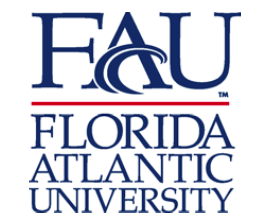 Course Title: 		RESPONSIBLE CONDUCT OF RESEARCH Course Number and CRN: EDG 4361 Section ___, (2__Credits), CRN # _____COURSE DELIVERY: Hybrid (In-person and online)COURSE PreREQUISITES/CO-REQUISITES: 	N/ACOURSE CONNECTION TO PROGRAM OF STUDY:	This course is appropriate for all university personnel (faculty, administration, and necessary staff) involved in research as well as current and incoming graduate students, honors program students, students enrolled in lab or direct independent study (DIS), technicians, and post-doctoral fellows whose work requires compliance with U.S. Department of Health and Human Services, Office of Research Integrity guidelines. This course provides opportunities to consider the multitude of issues and dilemmas that occur daily. Students will demonstrate mastery of the course content through the completion of the CITI Program modules and participation in live-course discussions, as well as their completion of course specific tasks. Course Description:This course offers participants across disciplines the opportunity to develop awareness and competence in promoting ethics, integrity, and the responsible conduct of research (RCR). Students will learn knowledge and skills necessary for academic, industrial, and institutional researchers to ensure federal compliance with requirements outlined by the U.S. Department of Health and Human Services, Office of Research Integrity. Technology:E-mail:   Only Your FAU e-mail address will be used. “Students are responsible for checking their FAU email on a regular basis and should clean out their email boxes diligently to ensure all mail is delivered. FAU email should never be auto-forwarded to another email account.Computer: CANVAS - This course is presented in hybrid format web through the FAU Canvas.  Handouts, lecture notes, activities or power point presentations will be available via Canvas.  Go to the website: https://canvas.fau.edu to log in.  (Do not type www).Electronic access to the Textbook: The Shamoo & Resnick (2015) textbook is available via Kindle and multiple other electronic reading software and hardware. The link below will aid students in locating the ebook. CLICK HERE FOR KINDLE LINKVideo/Media: Department of Health and Human Services, Office of Research Integrity interactive movie on research misconduct. https://ori.hhs.gov/thelab CITI Program Components and Certifications https://about.citiprogram.org/en/series/responsible-conduct-of-research-rcr/ Guidelines Used in Developing Course Objectives:U.S. Department of Health and Human Services, Office of Research Integrity (ORI)https://ori.hhs.gov/rcr-objectives-delphi-study Council of Graduate Schools, The Project for Scholarly Integrity (CGS)http://cgsnet.org/best-practices-graduate-education-responsible-conduct-research National Institutes of Health (NIH)	https://grants.nih.gov/grants/oer.htm  (The applicable standards for this course are presented in Appendix A of this syllabus.)Course Objectives/ STUDENT LEARNING OUTCOMES:Following the completion of this course, the successful student will:Demonstrate understanding of basic research concepts and complete the CITI Program online-training modules. (CGS)Identify social responsibilities in research. (CGS)Understand and adhere to all safety procedures, including human and animal involvement in research.  (ORI 2, 3)Understand inclusion of vulnerable populations in research. (ORI 2)Demonstrate responsible authorship and peer-review practices. (ORI 8,9)Identify ethical practice in data acquisition, management, sharing, and ownership, including intellectual property rights and responsibilities. (ORI 5)Describe the components of collaborative research, university-industry partnerships, and mentor/mentee responsibilities. (ORI 6, 7)Describe conflicts of interest and research misconduct.  (ORI 1, 4)	Identify financial responsibilities. (NIH, ORI 4)Describe the relationship between research, ethics, and social responsibility. (CGS)Course content:COURSE EVALUATION METHOD:CITI COMPLETION CERTIFICATION  RCR Basic: Core norms, principles, regulations, and rules governing the practice of researchCompletion of discipline specific, IRB requirements (may vary across students) COURSE ACTIVITIES- These activities are designed to provide application opportunities and to analyze current practices in RCR.  The instructor will evaluate these activities. Students will be responsible for the completion of these activities by applying the text and lecture concepts. Further description of these activities will be posted on the course CANVAS site and include:College specific tasks (5 tasks)Application Activities (5 in-class activities)Completion of online modules (6 modules)PARTICIPATION AND ATTENDANCE- This is a hybrid course that includes both live and asynchronous learning opportunities. Attendance at the live sessions is required as with any face-to-face class presentation. Live attendance is a federal requirement as outlined by the U.S. Department of Health and Human Services, Office of Research Integrity.TIME COMMITMENTTo be successful in this course, it is estimated that you will need to commit at least 4 hours per week, dedicated to this course. This includes reading, reviewing lecture notes and handouts, completing assignments, and interacting with your learning community.TEACHING METHODOLOGIES:Methods of instruction include lectures, discussions, modeling, guided practice, group activities, cooperative learning presentations, and media presentations.  Participants will acquire knowledge and skills related to the responsible conduct of research.INSTRUCTOR COMMUNICATION GUIDELINES:Email is the preferred mode of communication. Please allow up to 48-hours for instructor response to email communications. Please allow up to one-week for grading feedback to appear in the grade book on the course site for all assignments submitted. ASSESSMENT PROCEDURESCOURSE GRADING SCALE:Students will receive a satisfactory (S) or unsatisfactory (U) for this course. Students with 127 total points of the total available meeting the course requirements will not receive a satisfactory grade and must retake the course to satisfactorily complete their RCR requirements.COURSE POLICIES:The course carries two (2) credits. Students are expected to complete course requirements both during and outside of course meetings sufficient to earn two credits during the time-span of the course. There may be a technology fee included in the cost of this course.Students are encouraged to talk with the instructor if there are concerns or problems relating to the course.  Reasonable accommodations will be made for students participating in religious observance.Grades of Incomplete (“I”) are reserved for students who are passing a course but have not completed all the required work because of exceptional circumstances.Due dates for assignments are provided in the course outline and will be strictly enforced. Assignments submitted late will be penalized by 10% of points for every day it is late.Students may not be penalized for absences due to participation in University-approved activities, including athletic or scholastic teams, musical and theatrical performances, and debate activities. Students will be allowed to make up missed work without a reduction in their final course grade.All written assignments must be (a) typed in 12-point TIMES NEW ROMAN OR ARIAL fonts ONLY, (b) double-spaced, (c) each page having a header with the students’ name, course id and section, assignment name, and page number, (d) submitted via Canvas on or before their posted due dates. All assignments for this course will be discussed in-class.  Laptop computers, tablets, or other electronic devices used in class are acceptable ONLY to take notes, or to follow course materials/content for this class exclusively. Recording devices may only be used with the explicit permission of the instructor, for students registered with Student Accessibility Services, if note-taking assistance has been granted by the University as a reasonable accommodation, recording devices may be used following receipt of the students’ accommodation letter.6.  Changes to the syllabus: Amendments to schedules, assignments, grading criteria, or any other course policy may be changed based on the class performance. If there is any change, this will be announced and students are responsible for those changes.7. Assignments submitted in class will be graded and returned back to students within 10 days. It is the student’s responsibility to collect the graded paper from the professor during office hours in the event the student is absent when the assignments are returned. Professional Ethics, University Policies, and EXPECTATIONSStudents, scholars, and researchers are expected to practice ethical behavior during research activities, class, and within the university community. All students are expected to demonstrate a professional demeanor in their FAU courses including attendance, participation and responsible attention to requirements and deadlines necessary for the successful completion of this course. Attendance includes active involvement in all class sessions, class discussions, and class activities, as well as professional conduct in class. To avoid learner confusion or disappointment, the following are assumptions and expectations for this course:University Attendance PolicyStudents are expected to attend all of their scheduled University classes and to satisfy all academic objectives as outlined by the instructor. The effect of absences upon grades is determined by the instructor, and the University reserves the right to deal at any time with individual cases of non-attendance.Students are responsible for arranging to make up work missed because of legitimate class absence, such as illness, family emergencies, military obligation, court-imposed legal obligations, or participation in University-sponsored activities. Examples of University-approved reasons for absences include participating on an athletic or scholastic team, musical and theatrical performances and debate activities. It is the student’s responsibility to give the instructor notice prior to any anticipated absences, and within a reasonable amount of time after an unanticipated absence, ordinarily by the next scheduled class meeting. Instructors must allow each student who is absent for a University-approved reason the opportunity to make up work missed without any reduction in the student’s final course grade as a direct result of such absence.Disability Policy StatementIn compliance with the Americans with Disabilities Act Amendments Act (ADAAA), students who require reasonable accommodations due to a disability to properly execute coursework must register with Student Accessibility Services (SAS) and follow all SAS procedures. SAS has offices across three of FAU’s campuses- Boca Raton, Davie and Jupiter- however disability services are available for students on all campuses. For more information, please visit the SAS website at www.fau.edu/sas/. SAS office location information: Boca Raton, SU 133 (561) 297-3880: in Davie, LA 131 (954) 236-1222; in Jupiter, SR 111F (561) 799-8010.  Counseling and Psychological Services (CAPS) Center:Life as a university student can be challenging physically, mentally and emotionally. Students who find stress negatively affecting their ability to achieve academic or personal goals may wish to consider utilizing FAU’s Counseling and Psychological Services (CAPS) Center. CAPS provides FAU students a range of services - individual counseling, support meetings, and psychiatric services, to name a few - offered to help improve and maintain emotional well-being. For more information, go to http://www.fau.edu/counseling/. Assistance for Veterans:For general information important to veterans and other incoming students, Please visit the University website dedicated to veterans at: http://www.fau.edu/vets/ FAU Code of Academic Integrity:Students at Florida Atlantic University are expected to maintain the highest ethical standards. Academic dishonesty is considered a serious breach of these ethical standards, because it interferes with the university mission to provide a high quality education in which no student enjoys an unfair advantage over any other. Academic dishonesty is also destructive of the university community, which is grounded in a system of mutual trust and places high value on personal integrity and individual responsibility. Harsh penalties are associated with academic dishonesty. For more information, see University Regulation 4.001.REQUIRED TEXT/READINGSThe textbook required for this class is available in hard copy, as well as electronically through the Amazon Kindle website and Kindle App.supplementary/recommended readings:Council of Graduate Schools. (2008). Best practices in graduate education for the responsible conduct of research. Retrieved from http://cgsnet.org/best-practices-graduate-education-responsible-conduct-research-1   BIBLIOGRAPHYCouncil of Graduate Schools. (2008). Best practices in graduate education for the responsible conduct of research. Retrieved from http://cgsnet.org/best-practices-graduate-education-responsible-conduct-research-1   Langlais, P. J., & Bent, B. J. (2017). Effects of training and environment on graduate students’ self-rated knowledge and judgments of responsible research behavior. Ethics and Behavior, 28(2), 133-153.Shamoo, A. D., & Resnick, D. B. (2015). Responsible conduct of research (3rd Ed.). New York: Oxford University Press.Todd, M. E., Watts, L. L., Mulhearn, T. J., Torrence, B. S., Turner, M. R., Connelly, S., & Mumford, M. M. (2017). A meta-analytic comparison of face-to-face and online delivery in ethics instruction: the case for a hybrid approach. Science and Engineering Ethics, 23(6), 1719-1954.Watts, L. L., Todd, E. M., Mulhearn, T. J., Medeiros, K. E., Mumford, M. D., & Connelly, S. (2017). Qualitative evaluation methods in ethics education: A systematic review and analysis of best practices. Accountability in Research, 24(4), 225-242.COURSE SCHEDULE and TOPICAL OUTLINEAPPENDIX AGUIDELINES USED IN THE DEVELOPMENT OF THIS COURSE.The instructor has included links for students to read and review the guidelines for knowledge and skills related to the goals and objectives of this course for researchers. The intent is to help the students understand the foundations for the course and the relevancy of the material to be learned.U.S. Department of Health and Human Services Office of Research Integrity Council of Graduate Schools- Best practices in graduate education National Institutes of HealthFinancial Conflict of Interest (FCOI) Intellectual Property APPENDIX BCLASS ASSIGNMENT SUMMARYThe instructor has included a description of the course Modules, Application activities, and Tasks to assess knowledge and skills related to the goals and objectives of this course. Instructor:Instructor’s NameSemester & Year:Office:Bldg. & RoomClass Meeting Days:DaysPhone:561-297-xxxxClass Meeting Hours:TimeEmail:XXXX@fau.eduClass Location:Bldg. & RoomOffice Hours:Day of week, Times; Students may schedule meetings outside of these times if needed. Day of week, Times; Students may schedule meetings outside of these times if needed. Day of week, Times; Students may schedule meetings outside of these times if needed. Integrity is defined as the use of honest and verifiable methods in proposing, performing, and evaluating research and reporting research results with particular attention to adherence to rules, regulations, guidelines, and commonly accepted professional codes and norms. Topics for Responsible Conduct of Research (RCR) include:Basic research concepts, general researchSocial responsibility in researchHuman subjects researchPublication, peer review, and authorshipAnimal involvement in researchMentorshipData managementCollaborative science within academia and industryConflicts of interest and commitmentIntellectual propertyResearch MisconductAssignmentPointsCITI Completion Certificate25College specific tasks (5 tasks @ 5 points each)25Application Activities (5 in-class activities @ 10 points)50Completion of online modules (6 modules @ 10 points each)60Participation in class activities15                                                                      TOTAL175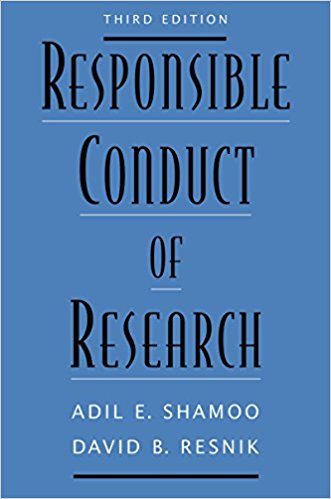 Shamoo, A. D., & Resnick, D. B. (2015). Responsible conduct of research (3rd Ed.). New York: Oxford University Press.  Loc.Loc.TopicsTopicsReadingReadingReadingActivity1Live LectureLive LectureIntroduction to RCR, identify the 9 topics from ORI in DHHSIntroduction to RCR, identify the 9 topics from ORI in DHHSDHHS ORI WebsiteApplication Activity 1 Application Activity 1 Application Activity 1 2Online ModuleOnline ModuleGeneral Research and Basic Concepts General Research and Basic Concepts CGS 2008 RCR HandbookModule 1Module 1Module 13Online ModuleOnline ModuleComplete CITI training & RCR CITI moduleComplete CITI training & RCR CITI moduleModule 2 (includes RCR-CITI)Upload separate CITI completion certificate to the course website on Canvas, save attachment as: CITICERT_Lastname_course sectionModule 2 (includes RCR-CITI)Upload separate CITI completion certificate to the course website on Canvas, save attachment as: CITICERT_Lastname_course sectionModule 2 (includes RCR-CITI)Upload separate CITI completion certificate to the course website on Canvas, save attachment as: CITICERT_Lastname_course sectionModule 2 (includes RCR-CITI)Upload separate CITI completion certificate to the course website on Canvas, save attachment as: CITICERT_Lastname_course section4Live LectureLive LectureSafety, Ethics, and Social Responsibility in ResearchSafety, Ethics, and Social Responsibility in ResearchShamoo & Resnick Chapter 1 &12App. Act. 2App. Act. 2App. Act. 25Live LectureLive LectureResearch involving human subjects (including vulnerable populations)Research involving human subjects (including vulnerable populations)Shamoo & Resnick Chapter 11Case studyTask 1Case studyTask 1Case studyTask 16Live LectureLive LectureAnimal involvement in researchAnimal involvement in researchShamoo & Resnick Chapter 10Case studyTask 2Case studyTask 2Case studyTask 27Live LectureLive LectureCollaborative research, science within academia and industry, conflicts of interest and commitmentCollaborative research, science within academia and industry, conflicts of interest and commitmentShamoo & Resnick Chapter 5 & 9Case study/DiscussionApp. Act. 3Case study/DiscussionApp. Act. 3Case study/DiscussionApp. Act. 38Live LectureLive LectureResearch misconductResearch misconductShamoo & Resnick Chapter 2Thelab.govTask 3Thelab.govTask 3Thelab.govTask 39Live LectureLive LectureData acquisition, management, sharing, and ownershipData acquisition, management, sharing, and ownershipShamoo & Resnick Chapter 3Case study/DiscussionTask 4Case study/DiscussionTask 4Case study/DiscussionTask 410Online ModuleOnline ModulePublication practices, responsible authorship, plagiarism, peer-review, and mentoringPublication practices, responsible authorship, plagiarism, peer-review, and mentoringShamoo & Resnick Chapter 4, 6, & 7Module 3DiscussionModule 3DiscussionModule 3Discussion11Online ModuleOnline ModuleFinancial management and responsibilities, Financial Conflict of Interest (FCOI)Financial management and responsibilities, Financial Conflict of Interest (FCOI)National Institutes of Health websiteModule 4Module 4Module 412Online ModuleOnline ModuleExport controls and national securityExport controls and national securityCITI Export Control  Module 5Module 5Module 513Live LectureLive LectureIntellectual Property and Technology developmentIntellectual Property and Technology developmentShamoo & Resnick Chapter 8Case study/ Case law App. Act. 4Case study/ Case law App. Act. 4Case study/ Case law App. Act. 414Online ModuleOnline ModuleSafety/college specific research conductSafety/college specific research conductspecific ethics codes and regulationsModule 6Task 5Module 6Task 5Module 6Task 515Live LectureLive LectureResearch ethics and societyResearch ethics and societyShamoo & Resnick Chapter 13Case studyApp. Act. 5Case studyApp. Act. 5Case studyApp. Act. 5Module (On-line; 6 modules @ 10 points = 60 Points)Module (On-line; 6 modules @ 10 points = 60 Points)1General research and basic concepts2CITI training completion: how to complete and which sections must be completed in addition to RCR for each student3Publication practices, responsible authorship, plagiarism, peer review, and mentoring4Financial management and FCOI5Export controls and national security6Safety/college specificApplication Activities (In-class; 5 activities @ 10 points = 50 Points)Application Activities (In-class; 5 activities @ 10 points = 50 Points)1Write down 9 RCR topics from ORI website; write down discipline specific ethics organization2Identify 2 issues in each of the following areas: safety, ethics, responsibility based upon thelab.gov video3Identify 3 types of conflict of interest4Short answer: Describe the Bayh-Dole Regs 37 CFR 401 5Using issues from Application Activity 2; for each issue, identify areas where research, ethics, and society could be addressed; or how to avoid in own practice College Specific Tasks (5 tasks @ 5 points = 25 Points) College Specific Tasks (5 tasks @ 5 points = 25 Points)1Identify 5 issues within human subjects research2Identify 5 issues within animal research3Identify 5 examples of research misconduct relevant to your discipline4Identify 5 data management issues and where it applies5Identify 5 college specific safety/RCR issues apply